Publicado en Ciudad de México el 11/12/2019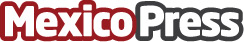 Gracias al CBD, la industria cosmética se reinventaMarcas mexicanas han añadido a sus productos ingredientes orgánicos y cien por ciento naturales para brindarles a sus consumidores opciones sanas, que cuidan su piel y no contienen químicos. Por esta razón el CBD se ha visto envuelto en muchos productos para el cuidado personalDatos de contacto:Ivy BeguerisseRonin PR5532867064Nota de prensa publicada en: https://www.mexicopress.com.mx/gracias-al-cbd-la-industria-cosmetica-se Categorías: Sociedad Medicina alternativa Consumo Ciudad de México Belleza http://www.mexicopress.com.mx